 T H E  N E W  Y O R K  C I T Y  D E P A R T M E NT  OF E D U C A T I O N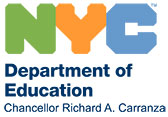 MADELENE S. CHAN, Community Superintendent COMMUNITY SCHOOL DISTRICT 24 98-50 50th Avenue, Corona, New York 11368    Telephone 718-592-3357    Fax 718-592-37708 de marzo, 2021Estimados padres y tutores de PS/IS 119.¡Espero que esta carta los encuentre bien a usted y a los suyos!Me complace anunciar que la Sra. Asia Robinson-Etkins será asignada a la escuela PS/IS 119 el lunes, 15 de marzo, 2021 como Directora Interina. Agradezco su contribución al compartir conmigo sus expectativas de liderazgo y estoy segura de que la Sra. Robinson-Etkins ejemplifica las características que están buscando en su próximo líder escolar.La Sra. Robinson-Etkins ha sido subdirectora y supervisora ​​de educación especial, con 17 años de servicio educativo en el Departamento de Educación de la Ciudad de Nueva York. Su experiencia incluye el apoyo a las comunidades de kindergarten a octavo grado con poblaciones diversas y estándares de aprendizaje rigurosos. Ella promueve una profunda pasión por el liderazgo educativo, la alfabetización, análisis de datos, integración de tecnología educativa, apoyo a los maestros y la sed de aprender siempre algo nuevo. En su papel de subdirectora, la Sra. Robinson-Etkins ha sido fundamental en el diseño del plan de estudios, el desarrollo del personal, las pruebas y el compromiso de optimizar un entorno de aprendizaje seguro y divertido para estudiantes y maestros.Espero que puedan acompañarme esta noche, lunes 8 de marzo, 2021 a las 6:00 pm, cuando presentaré a la Sra. Robinson-Etkins a los padres/tutores de PS/IS 119 en una llamada remota.Sé que extrañaremos profundamente a la Dr. Fagan, pero les pido que acepten al nuevo líder escolar en el espíritu y la cultura de esta maravillosa escuela y apoyen los esfuerzos de la Sra. Robinson-Etkins para trabajar incansablemente por los estudiantes, el personal y los padres de la escuela PS/IS 119.Espero colaborar con ustedes hoy y en el futuro.Como siempre, estoy disponible para cualquier pregunta o inquietud.Atentamente,Madelene ChanSuperintendente de la comunidadDistrito 24mchan2@schools.nyc.gov